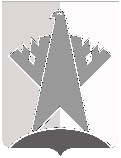 ДУМА СУРГУТСКОГО РАЙОНАХанты-Мансийского автономного округа - ЮгрыРЕШЕНИЕ«16» ноября 2020 года                                                                                                             № 1003         г. СургутВ соответствии с Федеральным законом от 21 декабря 2001 года № 178-ФЗ «О приватизации государственного и муниципального имущества», со статьёй 22 Устава Сургутского района, с решением Думы Сургутского района от 28 июня 2010 года № 628 «Об утверждении Положения о порядке планирования приватизации и принятия решений об условиях приватизации имущества, находящегося в собственности муниципального образования Сургутский район» Дума Сургутского района решила:Внести в решение Думы Сургутского района от 20 декабря 2019 года № 786 «Об утверждении прогнозного плана (программы) приватизации имущества 
муниципального образования Сургутский район на 2020 год и плановый период 2021 - 2022 годов» следующее изменение:пункт 7 раздела 1 приложения к решению признать утратившим силу.Председатель Думы Сургутского района 				                                           А.П. СименякО внесении изменения в решение Думы Сургутского района от 20 
декабря 2019 года № 786 «Об утверждении прогнозного плана (программы) приватизации имущества муниципального образования Сургутский район на 2020 год и плановый период 2021 - 2022 годов»